New support group:Long covid: The emotional aftermath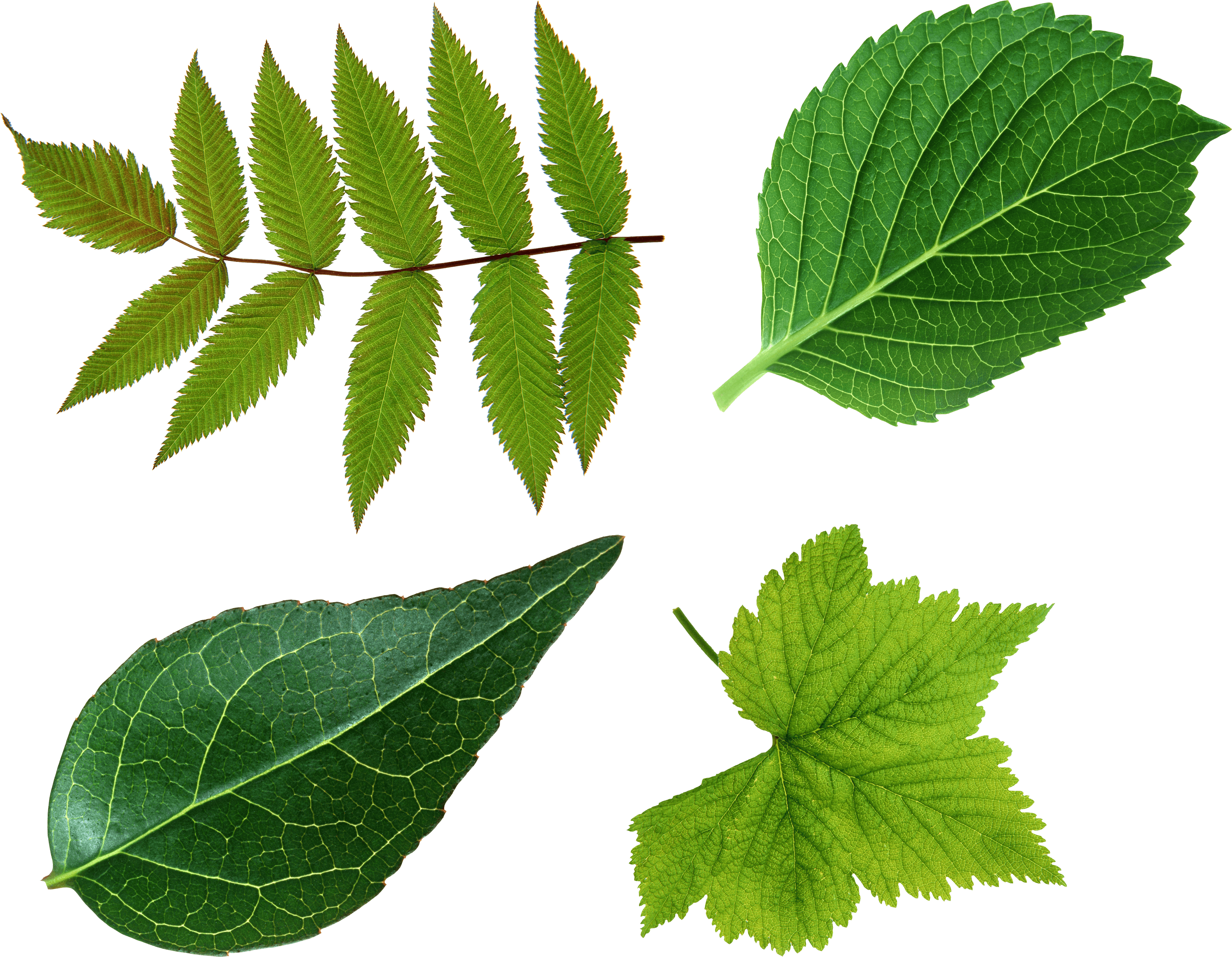 This support group will provide encouragement to persons with long COVID (fatigue, brain fog, shortness of breath, other symptoms).Themes will include:How to deal with an invisible disabilityHumor and relaxation techniques as coping mechanisms Coping with the symptoms and medical establishmentFREE and open to the public—please call to sign up!Time: Monday afternoons 2-3:30 starting December 5Place: Concord Counseling Services at 700 Brooksedge in WestervilleGroup leader: Gail Ukockis, PhD, MSW, LSW Contact: Gail at ext. 301 (614-882-9338)